Introduction to TrigonometryTrigonometry (from Greek trigonon "triangle" + metron "measure") Right Angled TriangleAnglesAngles (such as the angle "θ" above) can be in Degrees or Radians. Here are some examples:"Sine, Cosine and Tangent"The three most common functions in trigonometry are Sine, Cosine and Tangent. You will use them a lot!They are simply one side of a triangle divided by another. For any angle "θ":Example: What is the sine of 35°?Sine, Cosine and Tangent are often abbreivated to sin, cos and tan.Solving TrianglesA big part of Trigonometry is Solving Triangles. By "solving" I mean finding missing sides and angles.Example: Find the Missing Angle "C"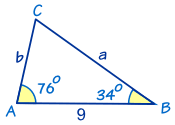 It's easy to find angle C by using angles of a triangle add to 180°:So C = 180° - 76° - 34° = 70°It is also possible to find missing side lengths and more. The general rule is:If you know any 3 of the sides or angles you can find the other 3
(except for the three angles case)Pythagoras TheoremFor the next trigonometric identities we start with Pythagoras' Theorem: Dividing through by c2 givesThis can be simplified to: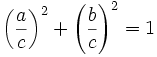 Now, a/c is Opposite / Hypotenuse, which is sin(θ)And b/c is Adjacent / Hypotenuse, which is cos(θ)So (a/c)2 + (b/c)2 = 1 can also be written:Distance Between 2 PointsHere is how to calculate the distance between two points when you know their coordinates:So now we can solve for c (the distance between the points):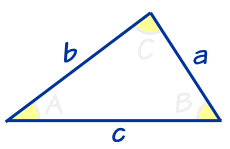 Trigonometry ... is all about triangles. A right-angled triangle (the right angle is shown by the little box in the corner) has names for each side: Adjacent is adjacent to the angle "θ",Opposite is opposite the angle, andthe longest side is the Hypotenuse.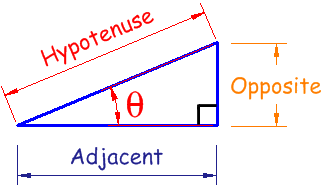 AngleDegreesRadiansRight Angle 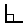 90°π/2__ Straight Angle180°π Full Rotation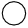 360°2π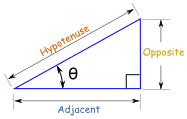 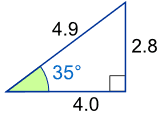 Using this triangle (lengths are only to one decimal place):sin(35°) = Opposite / Hypotenuse = 2.8/4.9 = 0.57...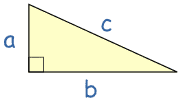 The Pythagorean Theorem states that, in a right triangle, the square of a (a²) plus the square of b (b²) is equal to the square of c (c²):a2 + b2 = c2a2+b2=c2+=c2+c2=c2sin2 θ + cos2 θ = 1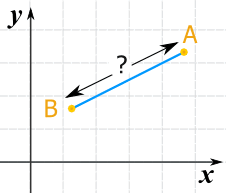 Let us call the two points A and B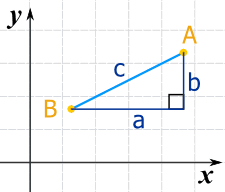 We can run lines down from A, and along from B, to make a Right Angled Triangle.And with a little help from Pythagoras we know that:a2 + b2 = c2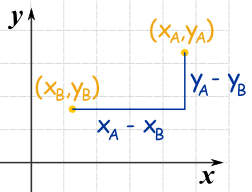 Now label the coordinates of points A and B.xA means the x-coordinate of point A 
yA means the y-coordinate of point AThe horizontal distance "a" is (xA - xB)The vertical distance "b" is (yA - yB)Start with:c2 = a2 + b2Put in the calculations for a and b:c2 = (xA - xB)2 + (yA - yB)2And the final result: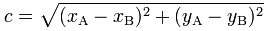 